Grupa III dziewcząt03.12.2021r.Wychowawca: Iwona DykiertGodz: 13.15 – 15.00„Odłóż smartfon i żyj” Z pewnością już nie raz spotkałyście się z napisem „ODŁÓŻ SMARTFON I ŻYJ”. Napis ten zobaczyć można przed przejściami dla pieszych, w wielu miastach Polski. Namalowany jest najczęściej na chodniku, tuż przed wejściem na pasy znajdujące się w pobliżu szkoły. Dlaczego?„Odłóż smartfon i żyj” jest hasłem kampanii społecznej  zapoczątkowanej przez Miasto Stołeczne Warszawy, Tramwaje Warszawskie i Zarząd Dróg  Miejskich. W ślad za Warszawą poszły inne miasta, również Leszno. Hasło z kampanii społecznej pochodzi z 2018 r., ale nadal jest niezmiernie aktualne.Cel akcji.Celem akcji jest dotarcie do Waszej świadomości droga młodzieży, abyście uświadomili sobie, że korzystanie z telefonu i przechodzenie przez przejście dla pieszych to złe połączenie. Z słuchawkami w uszach i telefonem w ręce nie patrzycie na nadjeżdżające auta. Bardzo często zdarza Wam się wtargnąć na jezdnię. Niestety zapominacie, że kierowca nie ma szans wyhamować w ostatniej chwili, a pieszy nie ma szans w starciu z pojazdem. Tak wspomina warszawski motorniczy: „Młoda dziewczyna ze słuchawkami na uszach i telefonem przy twarzy dochodziła do przejścia dla pieszych. Nie miała kompletnie świadomości o tym, jakie jest światło, czy można przejść, czy nie. Nie rozejrzała się w żadną stronę. W ostatniej chwili odciągnął ją starszy pan. Złapał ją za koszulę.”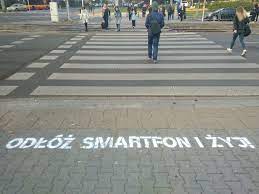 Dlatego nie patrzcie w telefon zbliżając się do pasów!!!